School Council Agenda 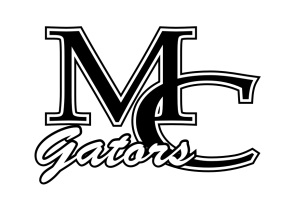 August 24th, 2022Chairperson – Andy Gentry	 		Vice Chairperson-	 		Secretary- Other Members:  Student Council Members: President - Vice President - Co-Secretaires - Welcome/ Introductions						New BusinessElections- 2 teachers , 4 parentsNext Meeting- 	October 2022	